Опросный лист арфообразные сита1.Типы сит:	* L - длина по внутренней стороне крюков! Необходимо принимать во внимание, что к общей длине сита добавится 2-ве толщины стального листа и один диаметр провода. 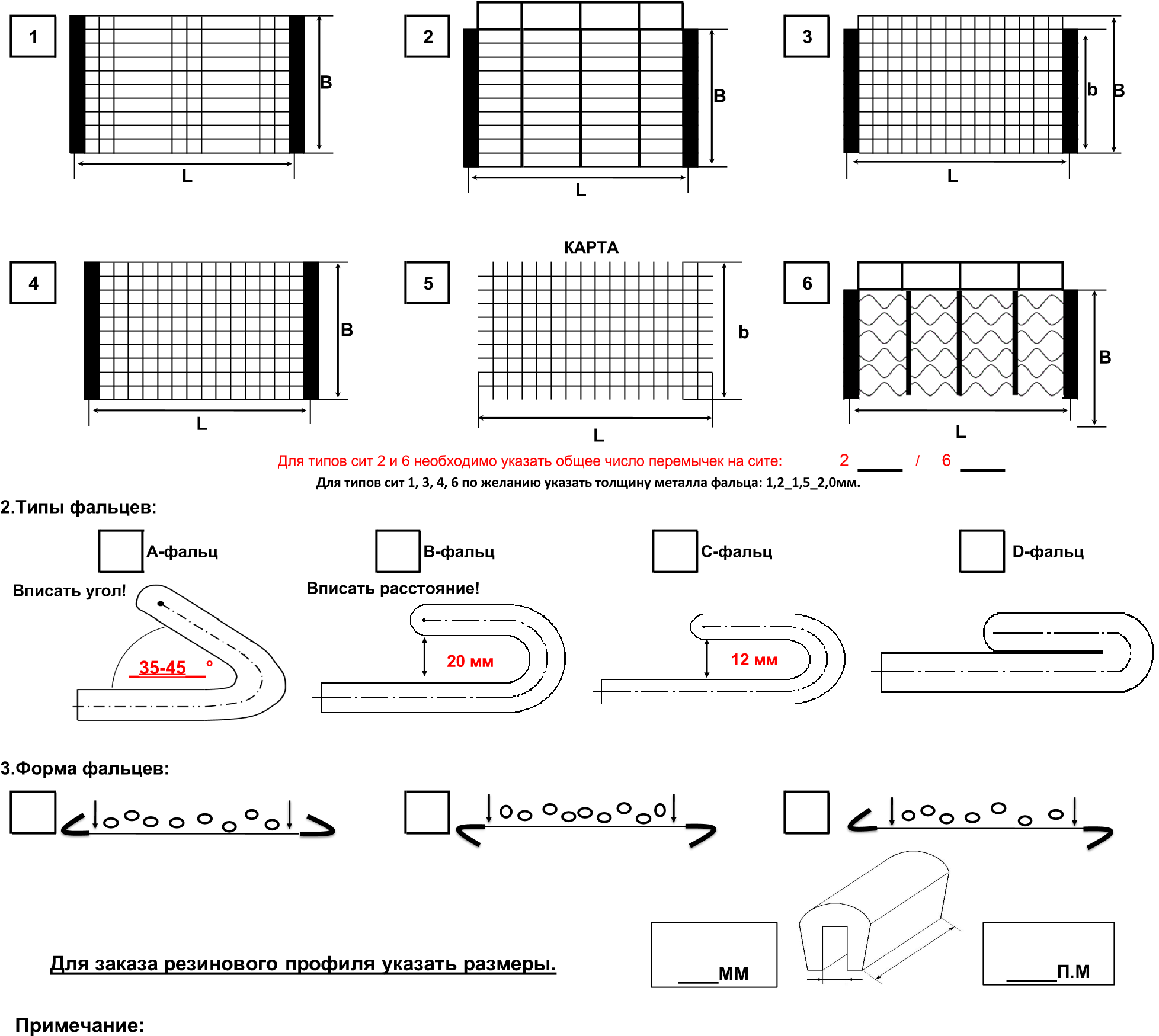 Тип ситаДлинна сита, L - мм, Spi/SpaШирина сита, B - мм, GlДлина фальца, b - мм, FlЯчейка, w-ммПроволока, d-ммКоличество, шт